Nomination Form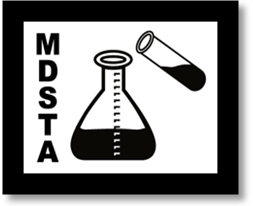 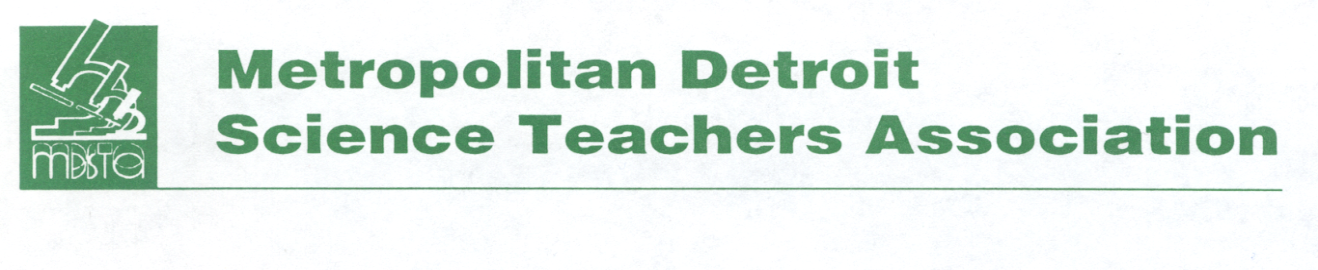 Outstanding Science Educator Award ApplicationThe Metropolitan Detroit Science Teachers Association continues to promote and recognize excellence in teaching.  Please help us to identify those friends and colleagues whose work is outstanding by completing the nomination form.Selection Criteria (Information for Bio)Nominees must be currently a dues paying member of MDSTA at the time of nomination.Nominees must be in science education.Nominees must have made significant contributions in the classroom and in other professional activities.  One or more of the following may be include:Idea sharing with colleaguesPresentations at professional workshops or conferencesWritten or developed curriculum materialsParticipation in extracurricular science activitiesServed on boards of professional STEM organizationsName of Nominee: _____________________________________________________________________Home Address: ________________________________________________________________________City, State, Zip: ________________________________________________________________________Email address: _________________________________________________________________________Home or cell phone: ____________________________________________________________________Name of School and District: _____________________________________________________________Award Category (Circle One)	Elementary		Middle School		 High SchoolDate: ________________________________________________________________________________Your Name: ___________________________________________________________________________Your Phone: ________________________________ Email: _____________________________________Please submit three letters of support and a one-page biography of the nominee’s professional contributions along with this form.  Questions?  Contact Debby Peters at 248.642.6326 or djapeters@gmail.com. 
Nominations are accepted from November through April for award consideration for the current school year.  All materials must be postmarked by April 1st and mailed to:MDSTA, Attention OSEA, P.O. Box 111, Southfield, MI 48037 or email to: mdsta1941@gmail.com